Об утверждении технического задания для муниципального унитарного предприятия «Мостводоканал» Мостовского городского поселения Мостовского района на разработку инвестиционной программы «Развитие систем водоснабжения и водоотведения Мостовского городского поселения Мостовского района на 2018-2020 годы»В соответствии с положениями Федерального закона от 6 октября 2003 года № 131-ФЗ «Об общих принципах организации местного самоуправления в Российской Федерации», Федерального закона от 30 декабря 2004 года № 210 - ФЗ «Об основах регулирования тарифов организаций коммунального комплекса», Федерального закона от 7 декабря 2011 года № 416-ФЗ «О водоснабжении и водоотведении», на основании постановления Правительства Российской Федерации от 29 июля 2013 года № 641 «Об инвестиционных и производственных программах организаций, осуществляющих деятельность в сфере водоснабжения и водоотведения», постановления администрации Мостовского городского поселения Мостовского района от 8 октября 2014 года № 454 «О разработке и утверждении технических заданий и инвестиционных программ организаций коммунального комплекса Мостовского городского поселения и мониторинга их выполнения» и Устава Мостовского городского поселения п о с т а н о в л я ю:Утвердить техническое задание для муниципального унитарного предприятия «Мостводоканал» Мостовского городского поселения Мостовского района (далее – МУП «Мостводоканал») на разработку инвестиционной программы «Развитие систем водоснабжения и водоотведения Мостовского городского поселения Мостовского района на 2018-2020 годы» согласно приложению.Общему отделу администрации Мостовского городского поселения (Беляев):обнародовать настоящее постановление и разместить на официальном сайте Мостовского городского поселения в сети Интернет (www.pgt-mostovskoy.ru);направить настоящее постановление в течение 3-х дней со дня вступления в силу в МУП «Мостводоканал» для разработки инвестиционной программы «Развитие систем водоснабжения и водоотведения Мостовского городского поселения Мостовского района на 2018-2020 годы».3.Контроль за выполнением настоящего постановления возложить на заместителя главы Мостовского городского поселения В.В. Нищерет.4.Постановление вступает в силу со дня его обнародования.Глава Мостовскогогородского поселения                                                                             С.А.БугаевЛИСТ СОГЛАСОВАНИЯпроекта постановления администрации Мостовского городского поселения Мостовского района от _____________№ ________«Об утверждении технического задания для муниципального унитарного предприятия «Мостводоканал» Мостовского городского поселения Мостовского района на разработку инвестиционной программы «Развитие систем водоснабжения и водоотведения Мостовского городского поселения Мостовского района на 2018 - 2020 годы»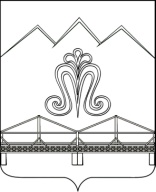 АДМИНИСТРАЦИЯ МОСТОВСКОГО ГОРОДСКОГО ПОСЕЛЕНИЯМОСТОВСКОГО РАЙОНАПОСТАНОВЛЕНИЕ         от _____________                                                                       № _______пгт МостовскойПроект внесен:Заместителем главы администрацииМостовского городского поселения       В.В. НищеретСоставитель проекта:Главный специалист администрацииМостовского городского поселения      О.Н. АржанцеваПроект согласован:Начальник общего отдела администрацииМостовского городского поселенияНачальник отдела по финансам бюджету иэкономике администрации Мостовского городского поселенияЕ.В.Беляев     С.А. СамадуроваВедущий специалист администрацииМостовского городского поселения       Н.В. Малюкова